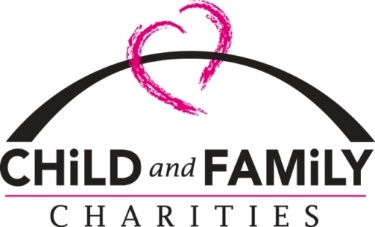 Position Posting - This is a non-union positionChild Welfare SupervisorChild Welfare Program Philosophy: to provide permanency (via reunification, adoption or guardianship) for youth who have been placed in out of home care as a result of abuse and neglect. Services include providing safe foster family homes where youth may thrive and develop; case planning and implementation which assist biological families to address the areas of concern which led to the child removal. General Description:Monitor day-to-day program operations under the direction of the Child Welfare Director. The supervisor shall assure quality services are provided to children and their families and will assume reduced case load responsibilities for foster and adoption casework. Qualifications:Minimum Education: Bachelor's Degree in social work, or human services and four years of employed child welfare related experience or Master Degree and three years of employed child welfare related experience.Administrative experience with knowledge of foster care programs, treatment philosophies and strategies. Ability to work effectively with emotionally challenged children. Clear evidence of trauma informed care.Duties and ResponsibilitiesEmploy an ongoing process which evaluates the functioning, needs and effectiveness of Child Welfare Workers and maintain an active caseload for the purpose of continuing identification of social work practices.Provide guidance and consultation to staff in the development and carrying out of the treatment goals and objectives for children and families with a trauma informed focus.  Assure through consistent supervision that the productivity, quality and case outcome objectives are achieved.Educate, and train through individual supervisor sessions. Provide input to the Child Welfare Director as to the worker's present level of functioning so that work assignments are distributed in a fair and equitable manner to department staff.Monitor the performance outcomes of assigned Child Welfare Workers and ensure that records, reports, etc., are submitted timely and are up to date.Assure that services provided are in keeping with the state's licensing rules and contract requirements, and to promote the safety of children and effective, expedient permanency planning outcomes.Model expected standards of conduct, and demonstrate leadership qualities in all areas of the position. Resume and Cover Letter To:liz@childandfamily.org Director of AdministrationChild and Family Charities4287 Five Oaks DriveLansing, MI  48911Child and Family Charities is an Equal Opportunity EmployerWe value diversity, cultural competence, and teamwork	